Compare and Contrast: 
Camels and Llamas 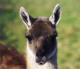 The letters “a”, “l”, and “m” are contained in the words “camels” and “llamas”, but do these two different animals share any other similarities? In the following essay, I will outline some differences as well as some similarities between the two. First, the animals differ in appearance. Whereas camels are large and have one or two humps on their back, llamas are small and have no humps. Moreover, they are found in different regions of the world: the former live in the deserts of North Africa, Arabia, and Mongolia but the latter live in South America. Last, camels are used for entertainment but llamas typically are not: people race camels but not llamas. 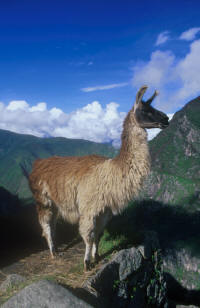 Despite these differences, the two animals have much in common. First, they belong to the same class of animals, both being hoofed, four-legged ruminants. Second, they have similar personalities. Both can be bad-tempered – camels bite when they are angry and llamas spit. Last, both are adapted to hot climates. The bodies of both animals retain water well and they sweat very little in the heat. To conclude, these beasts of burden share more than letters in their names. Still, they also contrast significantly. Perhaps the similarities are weightier than the differences. Word count: 204